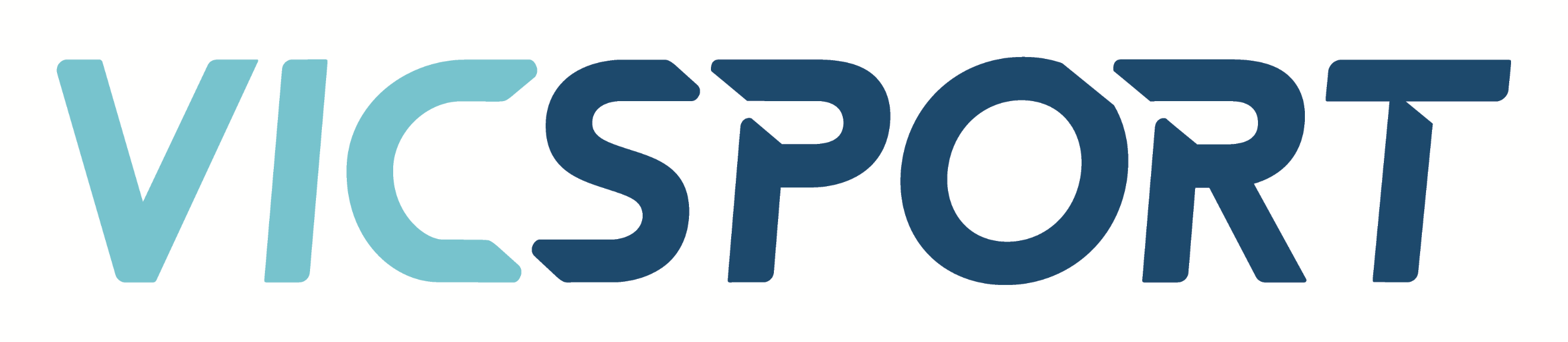 Vicsport Board Nomination Criteria 2018Vicsport seeks nominations from suitably qualified people for election to fill two Director positions at its AGM on Tuesday 20th November 2018Vicsport, the peak body for sport, represents and advocates on behalf of 3.25m participants, 580,000 volunteers, 100 sport associations and 16,000 clubs, providing one voice to government and industry.Vicsport develops programs and policies and works with its SSA, RSA and LGA Members to deliver participation opportunities for all Victorians for better health, wellbeing and enjoyment.In accordance with the Vicsport Constitution the voting members at Vicsport’s AGM are State Sporting Associations. Individual members are not entitled to vote.Vicsport’s Strategic Plan 2016 to 2020 can be found hereCriteriaThe Criteria for these Board positions are as follows:Demonstrated experience and understanding of good governance and especially the leadership role of a Board and of its DirectorsThe necessary capacity to focus on strategic rather than operational issues, and the corresponding ability to distinguish between matters for the Board and matters for managementThe ability to work cooperatively and as part of a team on a boardThe requirements to meet the obligations of being a board member including preparations for meetings, contributions out of meeting time and the attendance at Vicsport eventsAn understanding of the role community sport plays in VictoriaAn ability to think creatively and strategicallyAn understanding of and familiarity with business and commerce An understanding of and familiarity with the sports industryAn understanding of and an ability to apply the principles of best practice governance.Additional informationIn 2018 there will be two vacancies on the Board according to the rotation prescribed by the ConstitutionThe Vicsport Board comprises 8 elected directors; and up to 2 Board appointed directors.  Presently there is one appointed director.The two director incumbents whose terms expire at the 2017 AGM are each entitled to stand for re-electionVicsport is committed to diversity and inclusion in all its business and activity areasThere are six Board Meetings per year held bi-monthly, at 5:00pm on a Monday at the Vicsport offices at Sports HouseIn setting the above Criteria, the Vicsport Board, has considered:Vicsport’s Strategic PlanVicsport’s good governance principles which include the need for a skills-based boardThe current make-up of the Board but excluding those positions up for election/appointment in 2018 The Board’s self-assessment of its skills and performanceInstructionsNominations for the above position close on Tuesday 2nd October 2018 at 5.30pm and should be submitted to the Vicsport CEO at lisah@vicsport.com.au or Level 3, Sports House, 375 Albert Road, South Melbourne, 3205Nominations should include a CV not exceeding 3 pages, and a cover letter not exceeding 2 pages addressing the above CriteriaNominations must be accompanied by a signed Nomination Form including the endorsement from two Vicsport members which can be found hereNominees’ covering letters will be circulated to Vicsport voting members prior to the AGM on Tuesday 20th November 2018. Applicants will be given the opportunity to make a 3-minute presentation to the members prior to votingIn accordance with the Vicsport Nominations Committee Charter, this circulated information will be accompanied by a report from the Nominations Committee as to the extent to which each candidate meets the Criteria aboveAt its discretion, the Nominations Committee may conduct interviews with the nominees before preparing each report. Any interviews will take place in the week starting Monday 8th October 2018Applicants who proceed to election will be required to sign the Vicsport Board Code of Conduct form prior to the vote taking place. This document can be found hereFor any queries about this process, please contact the Vicsport CEO, Lisa Hasker, 03 9698 8101